 Muzeum JUDr. O. Kudrny v Netolicích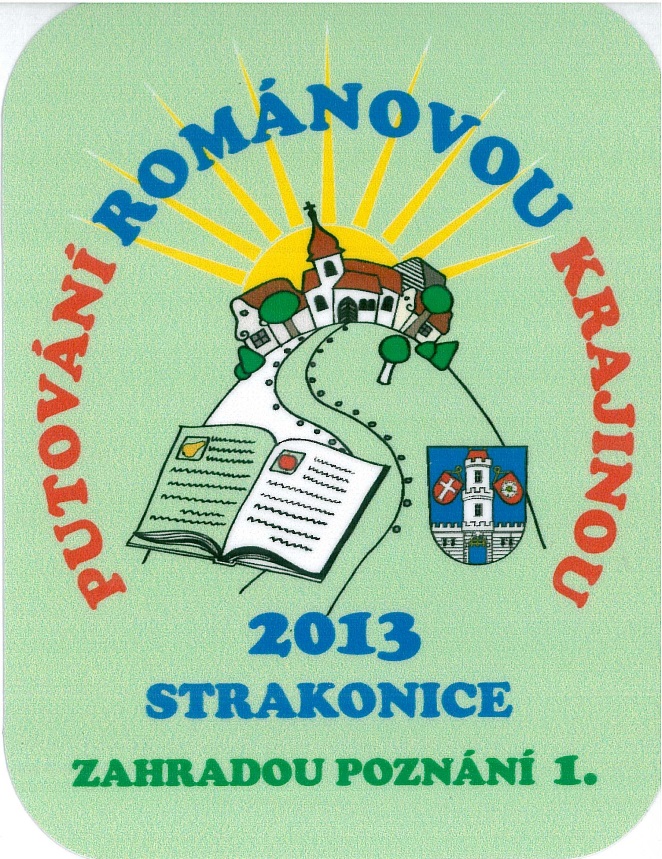                Vás zve na besedu   Miroslav ŠobrPutování románovou krajinouúterý 21. 10. 2014  
  salonek netolického muzea v 17 hodinProgram mapuje projekt Zahradou poznání, který vzniká tak, že se na několika místech Strakonicka a Prachaticka vytváří krásná stromořadí či aleje jako pocta spisovateli či básníkovi, který má k danému místu vztah.